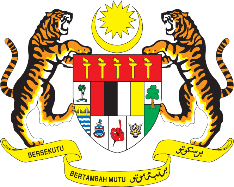 STATEMENT BY MALAYSIAREVIEW OF THE BOLIVARIAN REPUBLIC OF VENEZUELA40TH SESSION OF THE UPR WORKING GROUP 24 JANUARY – 4 FEBRUARY 2022Malaysia thanks Venezuela for its comprehensive presentation of its national report.Malaysia is pleased to note key developments in Venezuela in addressing violence against women, including addressing complaints, conducting investigations and providing support for victims of gender-based violence.Malaysia proposes the following recommendations for the consideration of Venezuela:Continue implementing its National Human Rights Plan 2016-2019, particularly with regard to the social protection programmes that support women, children and person with disabilities;Continue its efforts in developing a National Plan on business and human rights; andMake further efforts to continue the implementation of training programmes on various human rights issues for public servants.We wish Venezuela a successful review. Thank you.25 JANUARY 2022GENEVA